Hôtel de l’Université					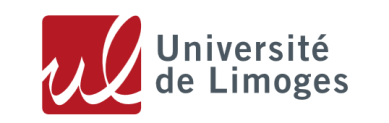 33 rue François MitterrandBP 23204 - 87032 Limoges cedex 01Tél. 05 55 14 91 00Fax 05 55 14 91 01www.unilim.frFormulaire d’engagement Je soussigné(e) : 	Etudiant(e) en : 	Numéro d’étudiant en cas de réinscription : 	Je certifie exacts les renseignements donnés et les pièces justificatives transmises lors de ma procédure d’inscription administrative.Je déclare :ne pas avoir pris d’inscription dans une autre université pour le(s) même(s) diplôme(s) ; Je déclare avoir pris connaissance :Du règlement général des études de l’Université de Limoges ;De la charte anti-plagiat de l’Université de Limoges et de l’utilisation par l’établissement d’un logiciel de détection du plagiat ; Du règlement d'usage des ressources informatiques de l'Université de Limoges.Et m’engage à respecter la règlementation et les consignes données.J’autorise / n'autorise pas (1)  l'Université de Limoges à utiliser ma photographie,  pour une diffusion interne à l'établissement (exemple : trombinoscopes). A défaut de réponse à cette question, l'autorisation est considérée comme accordée à l'université.-	J’autorise / n'autorise pas (1) la Fondation Partenariale de l’Université de Limoges à transmettre des courriers électroniques à mon adresse @etu.unilim.fr.A défaut de réponse à cette question, l'autorisation est considérée comme accordée à l'université.La Fondation Partenariale de l’Université de Limoges est une interface entre le monde universitaire et le monde socio-économique. Elle contribue au développement et à la promotion de l’Université de Limoges dans tous les domaines correspondant à ses missions prioritaires : recherche d’excellence, formations attractives et vie étudiante dynamique.La Fondation facilite la rencontre des étudiants avec les entreprises et institutions de notre territoire à travers des actions concrètes, telles que le challenge étudiant Com.e.T, des tables rondes et des conférences. Elle dynamise la vie étudiante grâce à son soutien au service culturel.Fait, le  	     /     /2019Signature : : rayer la mention inutileLes données personnelles collectées sont utilisées par l’Université de Limoges aux fins de permettre la gestion administrative de la scolarité des étudiants, améliorer les services et l’offre de formation de l’établissement par l’étude statistique des inscriptions et mettre en œuvre des enquêtes nationales, notamment sur les conditions de vie des étudiants. Conformément à la loi Informatique et Libertés du 6 janvier 1978 modifiée, vous pouvez accéder et obtenir copie des données vous concernant, les faire rectifier ou les faire effacer. Vous disposez également d'un droit d’opposition, de limitation du traitement de vos données ainsi que du droit à la portabilité. Pour exercer ces droits ou pour toute question sur le traitement de vos données, vous pouvez contacter le délégué à la protection des données par voie électronique : dpd@unilim.fr ou par courrier postal à l’adresse de l’université de Limoges.